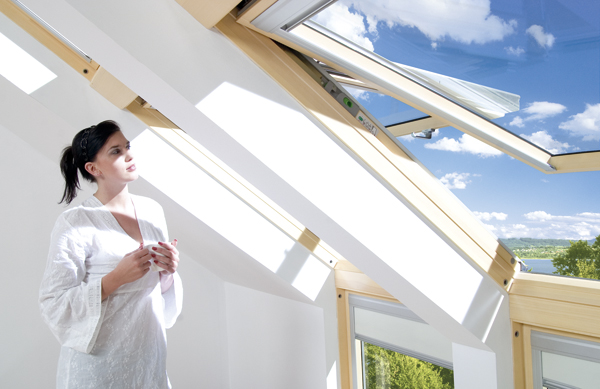 Прейскурант на продукцию FAKROДействует. Цены розничные, указаны в рублях и включают НДС                                 ОКНА ДЛЯ КРЫШИДеревянные окна для крыши со среднеповоротным открыванием FT   В наличии на складе. *Поставляется по индивидуальному заказу. Для установки  окна для крыши со среднеповоротным открыванием необходим соответствующий кровельному покрытию изоляционный оклад. Цены на оклады указаны на страницах 8-9. Пластиковые окна для крыши со среднеповоротным открыванием PTPВ наличии на складе. *Поставляется по индивидуальному заказу. Окна для крыши со среднеповоротным открыванием FTP-V U3 с витражными стеклопакетами              *Поставляется по индивидуальному заказу. Для установки  окна для крыши со среднеповоротным открыванием необходим соответствующий кровельному покрытию изоляционный оклад. Цены на оклады указаны на страницах 8-9. Окна с приподнятой осью поворота створки FYP-V U3 proSky	*Поставляются по индивидуальному заказуДвухстворчатые окна с приподнятой осью поворота створки FDY-V U3 Duet proSky*Поставляется по индивидуальному заказуИзоляционные оклады для окон FDY-V U3 Duet proSky*Поставляется по индивидуальному заказуКарнизные окна BDL L3, BDR L3, BVP L3, BXP L3В наличии на складе. *Поставляется по индивидуальному заказуКарнизные окна устанавливаются только в группе с мансардным окном, устанавливаемым в плоскости кровли. Для установки такого комплекса необходим единый универсальный оклад EUV/B, подбираемый по размеру верхнего мансардного окна.  Цены на другие (нестандартные) размеры смотрите на сайте www.fakro.ru. Цены на оклады указаны ниже. Оклад EUV/B для карнизного комплекса оконУказанные размеры в наличии на складе.  Вы можете заказать карнизные оклады для окон других размеров или, подрезав, использовать представленные в прейскуранте оклады для окон следующих размеров: размер 78х140/75 может быть также использован для мансардных окон 78х98 и 78х118, размер 94х140/95 может быть также использован для мансардных окон 94х118, размер 114х140/95 может быть также использован для мансардных окон 114х118.Цены на другие (нестандартные) размеры смотрите на сайте www.fakro.ruОКНА ДЛЯ КРЫШИ С КОМБИНИРОВАННОЙ СИСТЕМОЙ ОТКРЫВАНИЯОкна с комбинированной системой открывания PreSelect®*Поставляются по индивидуальному заказуДля установки  окон для крыши с комбинированной системой открывания необходим соответствующий кровельному покрытию изоляционный оклад. Цены на оклады указаны на страницах 8-9. ОКНА ДЛЯ ВЫХОДА НА КРЫШУЭвакуационное окно FEP U3 для аварийного выхода на крышу Для установки эвакуационного окна необходим соответствующий кровельному покрытию изоляционный оклад. Цены на оклады указаны на стр. 9-10. * Поставляются по индивидуальному заказуОкно – люк WSZ для выхода на крышу (для нежилых чердаков)Окно поставляется в комплекте с изоляционным окладом.В наличии на складе. Окно – люк WGI для выхода на крышу (для нежилых чердаков, со стеклопакетом)Окно поставляется в комплекте с изоляционным окладом.В наличии на складе. Распашное термоизоляционное окно FW для выхода на крышуВ наличии на складе. Правое или левое открывание определяется со стороны улицы. Для установки распашного термоизоляционного окна необходим универсальный изоляционный оклад. Цены на оклады указаны на стр. 9-10. ИЗОЛЯЦИОННЫЕ ОКЛАДЫИзоляционные оклады для окон со среднеповоротной и комбинированной системой открыванияВ наличии на складе. *Поставляется по индивидуальному заказуОклад для распашного термоизоляционного окна EW (глубина посадки, приближенная к «N»)В наличии на складе. Комбинированные оклады для установки окон для крыши в группе «K»В наличии на складе. * Доукомплектовывается окладом ESV или EZV-P в зависимости от типа кровельного покрытия. Стандартное расстояние между окнами при комбинировании составляет . По индивидуальному заказу изготавливаются комбинированные оклады с другим расстоянием между окнами. Выбирайте части комбинированного оклада в зависимости от того, какую группу необходимо установить: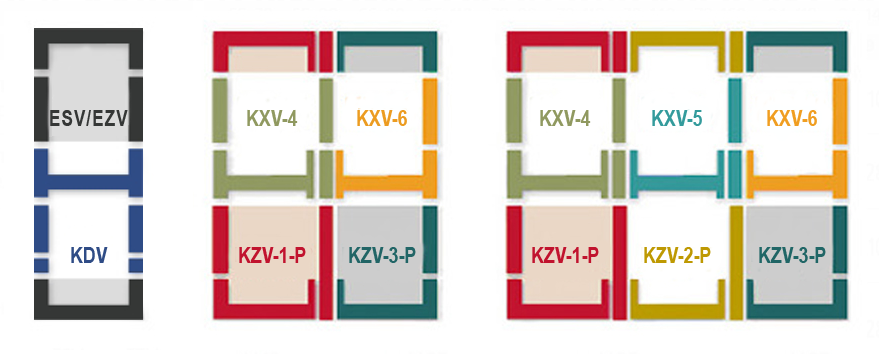 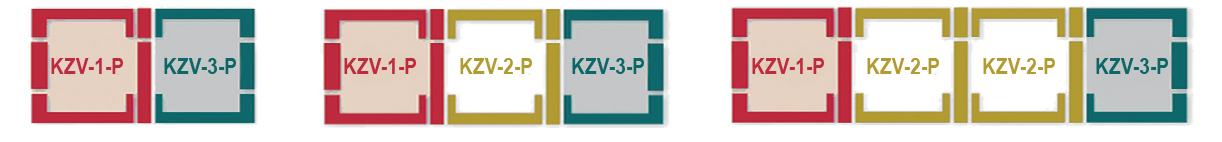 АКСЕССУАРЫ К ОКНАМ ДЛЯ КРЫШИ  «А»В наличии на складе *Поставляется по индивидуальному заказу. **Другие цвета солнцезащитной шторы ARS группы I, светонепроницаемой  шторы ARF группы II, плиссированной шторы APS группы I поставляются по индивидуальному заказу.Дополнительные аксессуары к окнамВ наличии на складе.
*Поставляется по индивидуальному заказуАксессуары для быстрого и качественного монтажа окон для крышиВ наличии на складе.
*Поставляется по индивидуальному заказуПри покупке и установке окон для крыши со среднеповоротным открыванием в комплекте с окладами XDS и XDP Вы получаете гарантию на окно 10 лет! В комплект оклада XDS входит соединительный скотч. Оклад XDS устанавливается при наклоне крыши от 30º до 60º. Системы автоматического управления окнами для крыши «Z»В наличии на складе.! Обращайте внимание на то, что выгоднее приобретать не отдельные элементы, а комплект системы целиком, так как стоимость комплекта ниже суммарной стоимости отдельных элементов системы.ТУННЕЛЬ ДНЕВНОГО СВЕТА     ИНН 667803174 КПП 667801001                                                   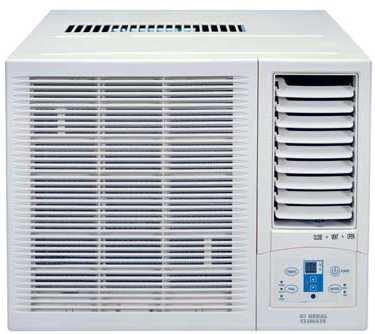 Тел.8.(343)-213-33-97         Факс: 8(34369)441-05           C300513@mail.ru                         УВАЖАЕМЫЕ КЛИЕНТЫ ООО "Регион - Комфорт"! ЦЕНЫ НА ОБОРУДОВАНИЕ МОГУТ МЕНЯТЬСЯ В ЗАВИСИМОСТИ ОТ УСЛОВИЙ ПОСТАВКИ И КУРСА ВАЛЮТВ ЗАВИСИМОСТИ ОТ УСЛОВИЙ ПОСТАВКИ И КУРСА ВАЛЮТВ ЗАВИСИМОСТИ ОТ УСЛОВИЙ ПОСТАВКИ И КУРСА ВАЛЮТВ ЗАВИСИМОСТИ ОТ УСЛОВИЙ ПОСТАВКИ И КУРСА ВАЛЮТРазмер (ширинахвысота, см)
Тип55х780155х980266х980366х1180478х980578х1180678х1400778х1601394х1180894х14009114х11810114х14011134х9812FAKRO  FTS-V U2 Вентклапан V-106 6007 7007 900 8 0008 0008 6009 40011 00011 40011 60011 90012 30012 500FAKRO FTP-V U3Вентклапан V40P9 1009 7009 90010 60010 60011 70012 90014 90014 00015 70015 80016 50015 700FAKRO  FTP-V L3 Вентклапан V40P11 50011 90012 60012 70012 70014 00014 50016 90015 10016 80016 90017 80017 200FAKRO  FTU-V U3 (белое)  Вентклапан V40P12 350*13 300*14 300*15 100*15 100*17 000*18 900*21 200*19 800*21 200*21 200*23 300*21 200*FAKRO FTP-V/CU U3 (медь) Вентклапан  V40P13 600*14 400*14 900*15 70015 90017 20018 10020 300*20 000*21 20021 70022 000*21 200*FAKRO FTP-V U3 EleсtroВентклапан V40P--29 90032 30032 30035 30036 20037 20037 20038 20038 20040 10038 200*FAKRO FTT U5 THERMO17 30018 60019 90021 10021 10023 70026 40029 500*27 60029 60029 600*32 50029 600*FAKRO FTT U8 THERMO новинка!-----32 500*36 200*--40 700*---Размер (ширина х высота, см)
Тип55х780155х980266х980366х1180478х980578х1180678х1400794х1180894х14009114х11810FAKRO PTP U3 окно ПВХ8 1008 6009 2009 9009 90010 90011 90012 50013 50013 500FAKRO PTP-V U3 ПВХВентклапан V35        9 60010 10010 90011 80011 80012 90014 20014 70015 90015 900 FAKRO PTP/GO U3 ПВХ     9 900*10 600*11 300*12 400*12 400*13 400*14 900*15 600*16 600*16 600*FAKRO PTP-V/GO U3 ПВХВентклапан V35        11 200*12 100*13 200*14 300*14 300*15 400*16 600*17 600*18 700*18 700*Размер (ширинахвысота, см)
Тип55х780155х980266х980366х1180478х980578х1180678х1400778х1601394х1180894х14009114х11810114х14011134х9812FAKRO FTP-V U3с черно-белым витражным стеклопакетом17 200*18 450*19 820*21 000*21 000*23 550*26 300*29 450*27 500*29 550*29 550*32 400*29 550*FAKRO FTP-V U3с  цветным витражным стеклопакетом20 600*22 150*23 800*25 200*25 200*28 300*31 600*35 350*33 000*35 500*35 500*38 900*35 500*Размер (ширинахвысота, см)
Тип78x14078x16078x18078x20694x14094x16094x18094x206FYP-V U3 proSky
Вентклапан V40P19 200*22 100*23 600*25 000*21 400*24 300*25 700*27 500*Оклад "ESV"
Для  плоских кровельных материалов3 000*3 600*3 700*4 150*3 700*3 800*4 300*4 850*Оклад "EZV-P"
для  профилированных кровельных покрытий3 700*4 300*4 400*4 850*4 300*4 400*4 850*5 400*Размер (ширинахвысота,см)
Тип78х18678х20678х23578х25594х18694х20694х23594х255Высота верхнего окна (см)140160160160140160160160FDY-V U3 Duet proSky
Вентклапан V40P24 900*27 300*33 000*34 900*27 100*29 500*37 600*39 300*Размер (ширинахвысота,см)78х18678х20678х23578х25594х18694х20694х23594х255Оклад "ESV"
Для  плоских кровельных материалов3 800*4 150*4 750*5 100*4 400*4 850*5 400*5 750*Оклад "EZV-P" 
для  профилированных кровельных покрытий4 500*4 850*5 300*5 750*4 950*5 400*6 000*6 450*Размер (ширинахвысота, см)
Тип78x752394x9524114x9525BDL L3, BDR L3 (боковое открывание + откидное открывание) 29 000*35 400*38 500*BVP L3 (откидное открывание)17 20019 70020 400BXP L3 (глухое)12 700*14 400*18 900*Размер (ширинахвысота, см)78х140/7594х140/95114х140/95Оклад универсальный EUV/B  для карнизного комплекса окон 8 2009 10013 100Размер (ширинахвысота, см)55х980266х980366х1180478х980578х1180678х1400794х1180894х14009114х11810114х14011FPP-V U3 (FAKRO PreSelect®) --16 700-18 30019 60020 30021 60021 60026 350РРР-V U3 (FAKRO PreSelect® ПВХ)18 200*18 200*19 400*19 400*21 200*22 800*23 500*25 000*--Размер (ширинахвысота, см)78х14094х140114х140FEP U324 800*31 600*36 800*Размер (ширинахвысота, см)54х7586х86Окно – люк WSZ с универсальным окладом7 9009 900Размер (ширинахвысота, см)45х5545х75Окно – люк WGI с универсальным окладом6 0006 900Размер (ширинахвысота, см)66х9866х11878х11894х118FWR U3  (ручка справа)13 90015 90016 90019 900FWL U3  (ручка слева)13 90015 90016 90019 900Размер (ширинахвысота, см)
Тип55х780155х980266х980366х1180478х980578х1180678х1400778х1601394х1180894х14009114х11810114х14011134х9812Оклад ESVДля  плоских кровельных материалов1 7001 9001 900 2 3002 3002 7003 0003 6003 2003 7003 5003 6003 500Оклад EZV-Pдля  профилированных кровельных покрытий2 4002 5002 6003 0003 0003 3003 7004 3003 8004 3004 3004 4004 300Оклад ESV (CU)для  плоских медных кровельных материалов4 5004 8004 9005 2005 2005 6006 0006 7006 3006 8006 9007 2007 000Оклад EHV-AT Thermo утепленныйНовинка!4 4004 7004 9005 0005 0005 4005 7006 1005 8006 1006 1006 6006 200Оклад EHN-P для  высокопрофилированнных материалов3 000*3 220*3 450*3 570*3 570*3 800*3 920*4 500*4 050*4 150*4 260*4 500*4 260*Оклад EE (TC)для титано-цинковой фальцевой кровли 10 500*10 940*11 060*11 520*11 520*11 860*12 100*13 000*12 320*12 550*12 800*13 000*12 800*Оклад EE (CU)для  медной фальцевой кровли15 670*16 360*16 600*17 300*17 300*17 750*18 100*19 950*18 800*19 250*19 500*19 950*19 500*Оклад ESAувеличивает угол монтажа окна9 440*9 670*10 140*10 710*10 710*10 950*11 300*12 440*11 520*11 750*12 200*11 980*12 200*Оклад EFWДля установки окон в плоские крыши и крыши с малым углом наклона11 400*11 400*12 320*12 320*13 600*13 800*14 630*17 400*14 860*15 100*16 400*16 400*17 200*Размер (ширинахвысота, см)66х9866х11878х11894х118Оклад ESW для плоских кровельных материалов2 7002 8002 9003 300Оклад EZW-P для профилированных кровельных материалов3 8004 0004 1004 300Размер (ширинахвысота, см)
Тип55х780155х980266х980366х1180478х980578х1180678х1400778х1601394х1180894х14009114х11810114х14011134х9812Часть комбинированного оклада KSV-1, 2, 3 для плоских кровельных покрытий2 5002 6002 6002 6002 6003 0003 3003 9003 7003 9003 8004 0003 600Часть комбинированного оклада KZV-1-P, KZV- 2-P, KZV-3-P для профилированных кровельных покрытий3 1003 5003 5003 5003 5003 9004 1004 8004 6004 8004 9005 3004 900Часть комбинированного оклада KXV-4, 5, 6 универсальная2 5002 6002 6002 6002 6002 7002 9002 9002 9003 1003 1003 3003 100Часть комбинированного оклада KDV универсальная*3 3003 5003 5003 5003 1003 5003 9004 6004 3004 5004 7005 2004 700Размер (ширинахвысота, см)
Тип55х780155х980266х980366х1180478х980578х1180678х1400778х1601394х1180894х14009114х11810114х14011134х9812Шторы ARS (группа I: белые, бежевые, голубые, лен, светлый беж) **1 2001 2001 4001 400 голубые*1 6001 6001 6001 6001 9001 9002 1002 1002 100Шторы ARS  группа II1 632*1 632*1 768*1 768*1 904*1 904*1 904*2 074*2 244*2 244*2 652*2 992*2 652*Жалюзи с боковыми направляющими AJP группа I (белые)2 6002 6502 7003 2003 2003 5003 8004 5004 0004 6004 6004 9004 700Жалюзи с боковыми направляющими AJP группа II (29 цветов)3 450*4 030*4 150*4 600*4 150*4 600*4 840*5 300*5 070*5 530*5 530*6 560*5 530*Жалюзи с боковыми направляющими AJP-Е группа I (электрические)--12 630*12 730*12 730*12 830*13 030*13 220*13 120*13 320*13 420* 13 610*13 320*Жалюзи с боковыми направляющими AJP-Е группа II (электрические)--13 120*13 220*13 220*13 320*13 510*13 710*13 610*13 800*13 900*14 100*13 800*Наружная маркиза AMZ для всех окон FT и FPP группа I (10% светопропускание)1 8001 8002 1002 1002 3002 3002 3002 3002 7002 7003 0003 0002 800Наружная маркиза AMZ для всех окон FT и FPP группа II (1% светопропускание) 2 650*2 650*2 880*3 340*3 460*3 570*3 690*4 380*4 150*4 500*4 840*5 300*5 070*Наружная маркиза AMK, AME группа I (10% светопропускание) ----2 880*3 000*3 110*-3 460*3 690*4 030*4 380*-Наружная маркиза AMK, AME для окон FK и FE группа II (1% светопропускание) ----3 460*3 570*3 690*-4 150*4 500*4 840*5 300*-Светонепроницаемая  штора ARF группа I (синяя 051, бежевая 052)2 1002 1002 6002 6002 7002 7003 0003 3003 3003 3003 4003 9003 300Светонепроницаемая  штора ARF группа II (слоновая кость 053, бордовая 056) **24482 4483 0943 0943 1623 2303 5363 9103 8763 8763 9444 6923 944Размер (ширинахвысота, см)
Тип55х780155х980266х980366х1180478х980578х1180678х1400778х1601394х1180894х14009114х11810114х14011134х9812Светонепроницаемая  штора ARF группа III2720*2 720*3 400*3 400*3 502*3 570*3 944*4 318*4 284*4 284*4 386*5 202*4386*Светонепроницаемая  штора ARF-E группа I (электрическая)9 400*9 500*9 700*9 800*9 800*10 100*10 200*10 500*10 300*10 500*10 600*10 770*10 600*Светонепроницаемая  штора ARF-E группа II (электрическая)9 800*9 900*10 100*10 200*10 200*10 480*10 580*10 870*10 670*10 870*10 970*11 160*10 970*Светонепроницаемая  штора ARF-E группа III (электрическая)10 100*10 180*10 380*10 480*10 480*10 770*10 870*11 160*10 970*11 160*11 260*11 450*11 260*Плиссированная штора APS группа I  (терракотовая 072)**2 6002 6003 0003 1003 3003 6004 0004 5004 2004 4004 6005 2004 700Плиссированная штора APS группа II2 770*3 110*3 690*3 690*4 150*4 260*4 720*5 400*4 840*5 400*5 650*6 340*5 760*Москитная сетка AMS3 6003 6004 1004 1004 8004 8004 8004 8005 3005 3005 9005 9005 300Рольставни ARZ-Н для окон со среднеповоротным открыванием FT (механические)14 500*14 900*15 400*15 900*15 800*16 500*17 000*17 700*17 100*17 800*18 000*18 800*18 100*Рольставни ARZ-E для окон cо среднеповоротным открыванием FT (электрические)14 500*14 900*15 400*15 900*15 800*16 500*17 000*17 700*17 100*17 800*18 000*18 800*18 100*ZTС переключатель для управления наружными рольставнями ARZ-E4 500*4 500*4 500*4 500*4 500*4 500*4 500*4 500*4 500*4 500*4 500*4 500*4 500*Рольставни ARK-E для окон FK, FE с комбинированной системой открывания (электрические)----18 550*19 350*20 050*-20 160*21 000*21 200*22 100*-Рольставни ARZ Werso для окон cо среднеповоротным и комбинированным открыванием43 700*44 900*45 800*46 800*46 800*47 800*49 000*-49 000*50 800*50 800*56 600*-Замок для дополнительной защиты от вскрытия и несанкционированного открывания окна ZBL1 380Стержень для открывания высокорасположенных окон телескопический ZST 119- (универсальный для окон и аксессуаров ARS, ARF, AJP)1 500Дополнительная секция к телескопическому стержню для увеличения его длины до  ZSP*800Стержень для управления  наружной маркизой на высокорасположенных окнах  ZSZ*1 150Размер (ширинхвысота, см)
Тип55х780155х980266х980366х1180478х980578х1180678х1400778х1601394х1180894х14009114х11810114х14011134х9812Оконный короб XLW- F, XLW- P (белый, ширина 30 см)5 900*6 000*6 200*6 400*6 200*6 500*6 700*7 000*6 700*7 000*7 000*7 200*7 200*Оконный короб XLW- F, XLW- P (белый, ширина 40 см)5 900*6 000*6 200*6 400*6 200*6 500*6 700*7 000*6 700*7 000*7 000*7 200*7 200*Наружный утепленный гидроизоляционный оклад XDP1 2001 2001 2001 2001 2001 2001 2001 2001 2001 2001 2001 2001 200Внутренний пароизоляционный оклад XDS1 0001 0001 0001 0001 0001 000 1 0001 0001 0001 0001 0001 0001 000Дополнительныйтеплоизоляционный пояс XWT (для глубины посадки V)1 4001 4001 4001 4001 4001 4001 4001 4001 4001 4001 4001 4001 400Описание элемента/название системы/кол-во элементов в системеZETZECi1ZECi1+2Цена элементаЭлектропривод 230V ZC20/23019 100Электропривод 24V ZC 24 117 800Переключатель ZTCi15 400Центральный процессор ZTC3iW110 300Пульт ДУ ZRC112 950Клавиатура ZKC2 400Переключатель кнопочный (одиночный) ZMS Uno11 200Соединительный кабель 3 x 1 mm 10 м.п.49/за 1 м.п.Датчик дождя ZRD RPR3 500Датчик ветра ZWD RW2 200Комплект батареи аварийного питания 24V, 1.3Ah4 700Стоимость комплекта на одно окно без дополнительных элементов (датчиков, батареи аварийного питания)10 70014 30020 350Диаметр туннеля (потолочный плафон) (мм)Длина трубы (см)350210550210SLT7 900*9 600*Универсальный оклад SLZ6 800*8 500*